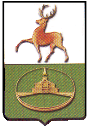 СОВЕТ ДЕПУТАТОВ ГОРОДСКОГО ОКРУГА ГОРОД КУЛЕБАКИ НИЖЕГОРОДСКОЙ ОБЛАСТИР Е Ш Е Н И Е28 августа 2020 года									№ 45О внесении изменений в решение Совета депутатов городского округа город Кулебаки   от 06.12.2019 № 58 «О бюджете городского округа город Кулебаки Нижегородской области на 2020 год и на плановый период 2021 и 2022 годов»Совет депутатов р е ш и л:1. Внести в решение Совета депутатов от 06.12.2019 № 58 «О бюджете городского округа город Кулебаки Нижегородской области на 2020 год и на плановый период 2021 и 2022 годов» (с изменениями, внесенными решением Совета депутатов от 31.01.2020 №2, от 28.02.2020 №9, от 27.03.2020 №19, от 29.05.2020 №30, от 19.06.2020 №39) следующие изменения:В статье 1 пункт 1 изложить в следующей редакции:	«1. Утвердить основные характеристики бюджета городского округа город Кулебаки Нижегородской области (далее бюджет городского округа) на 2020 год:1) общий объем доходов в сумме   1 374 944,3 тыс. рублей;2) общий объем расходов в сумме 1 393 369,0 тыс. рублей.3) размер дефицита в сумме 18 424,7 тыс. рублей.»В статье 4 пункт 1 изложить в следующей редакции: «1) на 2020 год в сумме 432 072,4 тыс. рублей, в том числе налоговых и неналоговых доходов, за исключением доходов, являющихся источниками формирования дорожного фонда городского округа, в сумме 417 314,5 тыс. рублей;»В статье 5 пункт 1 изложить в следующей редакции:«1) на 2020 год в сумме 941 011,8 тыс. рублей, в том числе объем субсидий, субвенций и иных межбюджетных трансфертов, имеющих целевое назначение, в сумме 654 541,4 тыс. рублей»В статье 9 слова «на 2020 год в сумме 4300,0 тыс. рублей» заменить на слова «на 2020 год в сумме 5 800,0 тыс. рублей».1.5 Изложить приложения №№ 3,4,5,6,7 в новой редакции (прилагаются).2.Контроль за исполнением настоящего решения возложить на постоянную комиссию Совета депутатов городского округа город Кулебаки по бюджетной, финансовой и налоговой политике.Глава местного самоуправлениягородского округа город Кулебаки					     С.Б.Борисов